Objednávka sluŽeb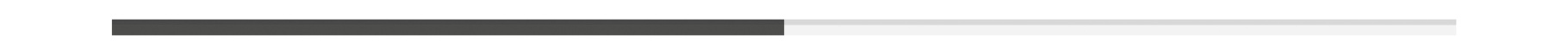 Objednatel:sídloidentifikační číslodaňové identifikační číslozápis v obchodním rejstříkujednající /jméno, funkce/Česká filharmonieAlšovo nábřeží 12, 110 01 Praha 100023264CZ00023264Zapsaná u Ministerstva kultury České republiky pod č. 5262/93MgA. David Mareček, Ph.D., generální ředitelZhotovitel: NEWTON Media, a. s., Na Pankráci 1683/127, 140 00 Praha 4, IČ: 281 68 356, DIČ: CZ  281 68 356Kontaktní osoba: XXX, email: XXX, telefon: XXXZadáníOBCHODNÍ PŘÍPAD (OP): K celkové ceně bude připočteno DPH dle platných sazeb..Fakturační e-mailová adresa (v případě, že si přejete zasílat faktury elektronicky):Ostatní ujednání:Objednatel se výslovně zavazuje zaplatit zhotoviteli výše uvedenou cenu za zhodnocení a analýzu monitoringu dle této objednávky ve lhůtě do 15 dnů ode dne, kdy byla zhotovitelem objednateli doručena faktura. Ostatní práva a povinnosti objednatele a zhotovitele neupravená v této objednávce se řídí zák. č. 89/2012 Sb., občanský zákoník, ve znění pozdějších předpisů.Objednatel prohlašuje, že jsou mu známy Všeobecné obchodní podmínky pro poskytování a využívání informací platné ke dni této objednávky a že s nimi bez výhrad souhlasí.V Praze dne: ………………………………………objednatelPotvrzení objednávky:Za správnost ručí: XXXKontroloval: XXXNEWTON Media, a.s., společnost zapsaná v obchodním rejstříku vedeném Městským soudem v Praze, oddíl B, vložka 12446, se sídlem Praha 4, Na Pankráci 1683/127, PSČ 140 00, IČ: 28168356, DIČ: CZ28168356 (dále jen „dodavatel“)Všeobecné obchodní podmínky
pro poskytování a využívání informací(dále jen „Podmínky“)ÚVODNÍ USTANOVENÍÚčelem těchto Podmínek je stanovit podrobné podmínky, za kterých dodavatel poskytuje svým zákazníkům (dále jen „odběratelé“) služby spočívající v poskytování a využívání informací, jak jsou vymezeny dále.Za odběratele se považují osoby, s nimiž dodavatel uzavřel smlouvu o poskytování a využívání informací nebo jinou smlouvu, která na tyto Podmínky odkazuje (dále jen „smlouva“). Za smlouvu se považuje i Rámcová smlouva o poskytování a využívání informací uzavřená mezi dodavatelem a odběratelem.Za odběratele se považují též osoby, které zaslaly dodavateli objednávku služeb spočívajících v poskytování a využívání informací, pokud jejich souhlas s použitím těchto Podmínek je zachycený písemně, resp. elektronicky; pojem „smlouva“ v takovém případě zahrnuje i dodavatelem akceptovanou objednávku odběratele.Závazkový vztah založený smlouvou se v otázkách neupravených smlouvou nebo těmito Podmínkami řídí českým právním řádem, zejména zákonem č. 89/2012 Sb., občanským zákoníkem, ve znění pozdějších předpisů (dále jen „občanský zákoník“).ZÁKLADNÍ POJMYJsou-li ve smlouvě použité některé z následujících pojmů, mají tento význam:„„smluvní strany“ jsou dodavatel a odběratel, se kterým dodavatel uzavřel smlouvu, přičemž „smluvní stranou“ se rozumí kterákoliv ze smluvních stran;„mediální tituly“ jsou zdroje informací dostupné v rámci celoplošného a regionálního periodického tisku, zpravodajských a publicistických pořadů a programů televizního a rozhlasového vysílání, internetových zpravodajských serverů a zpravodajských agentur; konkrétní vymezení mediálních titulů pro konkrétního odběratele je uvedeno ve smlouvě;„produkt dodavatele“ – produktem dodavatele se rozumí pro účely této smlouvy zejména MONITORING ZPRÁV, MONITORING SOCIÁLNÍCH SÍTÍ, MONITORING INZERCE A REKLAMY, ANALÝZA MÉDIÍ, databáze, Výstup, nebo Výsledek.„data“ – daty se pro účely této smlouvy rozumí textová, grafická, obrazová část včetně fotografií a jiných vizuálních prvků a jejich popisky, které tvoří obsah mediálních titulů a jsou součástí databáze dodavatele.„informace“ jsou veškerá data obsažená v kterémkoliv produktu dodavatele.„MONITORING ZPRÁV“ je soubor elektronických informací vytvářený dodavatelem na základě monitorování ve smlouvě stanovených mediálních titulů a dodávaný odběrateli v souladu s požadavky odběratele na obsah a strukturu definovanými ve smlouvě;„MONITORING SOCIÁLNÍCH SÍTÍ“ je soubor elektronických informací vytvářený dodavatelem na základě monitorování ve smlouvě stanovených sociálních sítí a dodávaný odběrateli v souladu s požadavky odběratele na obsah a strukturu definovanými ve smlouvě;„MONITORING INZERCE A REKLAMY“ je soubor elektronických informací vytvářený dodavatelem na základě monitorování ve smlouvě specifikovaného druhu inzerce či reklamy ve smlouvou stanovených mediálních titulech a dodávaný odběrateli v souladu s požadavky odběratele na obsah a strukturu definovanými ve smlouvě;„ANALÝZA MÉDIÍ“ je soubor elektronických informací vytvářený dodavatelem na základě odběratelem ve smlouvě určených parametrů, vycházející z monitorování ve smlouvě stanovených mediálních titulů a dodávaný odběrateli v souladu s požadavky odběratele na obsah a strukturu definovanými ve smlouvě;„databáze“ je databáze elektronických informací Archiv MediaSearch vytvářená dodavatelem na základě monitorování mediálních titulů, k níž dodavatel poskytuje odběrateli přístup v souladu s požadavky odběratele definovanými ve smlouvě;„Výsledek“ jsou informace získané odběratelem na základě jeho přístupu do databáze;„Výstup“ je dodavatelem odběrateli dodaný MONITORING ZPRÁV, a/nebo MONITORING SOCIÁLNÍCH SÍTÍ, a/nebo MONITORING INZERCE A REKLAMY, a/nebo ANALÝZA MÉDIÍ nebo jiný soubor elektronických informací vytvářený dodavatelem nebo třetí osobou na základě monitorování mediálních titulů a dodávaný odběrateli v souladu s požadavky odběratele na jeho obsah a strukturu definovanými ve smlouvě;„dodáním“ Výstupu se rozumí: (i) zpřístupnění prostřednictvím software dodavatele specifikovaného ve smlouvě, který pro tento účel dodavatel poskytl odběrateli, a/nebo (ii) zpřístupnění prostřednictvím internetu na adrese specifikované ve smlouvě; dodáním je i zaslání na e-mailovou adresu odběratele nebo adresu sídla odběratele nebo jinou adresu odběratele, pokud to strany ve smlouvě výslovně sjednají.PRÁVA A POVINNOSTI DODAVATELEDodavatel se zavazuje plnit své závazky řádně a včas v souladu se smlouvou.Dodavatel je odpovědný za to, že rozsah a podmínky plnění poskytovaného odběrateli jsou v souladu se smlouvou.Dodavatel  není za prodlení s plněním svých závazků odpovědný, pokud sám prodlení nezpůsobil, zejména v případech, kdy k prodlení došlo v důsledku prodlení odběratele nebo v důsledku mimořádné, nepředvídatelné a nepřekonatelné překážky vzniklé nezávisle na vůli dodavatele, která mu zabránila ve včasném plnění jeho závazkůDodavatel neodpovídá za prodlení s plněním smlouvy, pokud je způsobeno prodlením vydavatele, provozovatele rozhlasového či televizního vysílání, provozovatele příslušného webového serveru či jiného zdroje/poskytovatele mediálních titulů (dále jen „poskytovatel mediálního titulu“). Dodavatel neodpovídá za prodlení s plněním smlouvy ani v případě, je-li způsobeno vyšší mocí, za niž se považuje např. výpadek elektrického proudu, připojení k elektronické komunikační síti apod. V takovém případě poskytne dodavatel plnění, které nemohl poskytnout z důvodu takového prodlení, bez zbytečného odkladu poté, kdy taková překážka odpadne v souladu s těmito Podmínkami.Dodavatel neodpovídá za obsahovou stránku Výstupů, Výsledků nebo dat, zejména za jejich pravdivost a úplnost, neboť toto zcela závisí na informacích zveřejněných v mediálních titulech příslušnými vydavateli, stejně jako dodavatel neodpovídá za obsahovou stránku překladů, zejména za jejich pravdivost a úplnost, neboť ji zajišťuje výhradně pomocí externích spolupracovníků, což tímto bere odběratel na vědomí. Dodavatel neodpovídá za porušení práv třetích osob, ani za porušení autorských práv či jiných nehmotných statků.Dodavatel se zavazuje nesdělovat třetí straně rozsah plnění poskytovaného odběrateli na základě smlouvy. Porušením tohoto ustanovení není, pokud dodavatel takové informace zpřístupní osobám, které pro něho vykonávají služby právního, daňového, účetního či jiného auditu, či jiným osobám, které jsou vázány zákonnou povinností mlčenlivosti.Je-li předmětem smlouvy dodávání MONITORINGU ZPRÁV, která zahrnuje agenturní zpravodajství ČTK, odběratel souhlasí s tím, aby dodavatel za účelem plnění svých smluvních závazků vůči České tiskové kanceláře (dále jen „ČTK“) poskytoval údaje o odběrateli ČTK v souladu s podmínkami ČTK, a to výhradně v rozsahu specifikace odběratele, rozsahu zpravodajství ČTK, periodicitě zasílání zpravodajství ČTK, výše odměny za poskytování MONITORINGU ZPRÁV, jakož i o termínech úhrady této odměny dodavateli.Je-li předmětem smlouvy dodávání Výstupů zpravodajství TNbiz.cz převzatých ze společnosti CET 21 spol. s r.o., IČ: 45800456 (dále jen „CET 21“), odběratel souhlasí s tím, aby dodavatel za účelem plnění svých smluvních závazků vůči společnosti CET 21 poskytoval údaje o odběrateli společnosti CET 21 v souladu s podmínkami CET 21, a to výhradně v rozsahu specifikace odběratele, rozsahu Výstupů TNbiz.cz, periodicitě zasílání Výstupů TNbiz.cz, výše odměny za poskytování Výstupů TNbiz.cz, jakož i o termínech úhrady této odměny dodavateli.Dodavatel je ve výjimečných případech oprávněn písemným oznámením (vč. prostředků el. komunikace) doručeným odběrateli omezit nebo vyloučit právo odběratele užívat konkrétní Výstupy, Výsledky nebo data či jejich části, poskytnuté na základě smlouvy, zejména vyjde-li dodatečně najevo, že dalším užíváním by došlo k porušení práv třetích osob, či zájmů zvláštního zřetele hodných. Právo dodavatele dle tohoto ustanovení lze uplatnit výhradně k takové části Výstupu, Výsledku či dat, s nimiž nelze s ohledem na práva třetích osob dále nakládat.PRÁVA A POVINNOSTI ODBĚRATELEOdběratel se zavazuje plnit své závazky řádně a včas v souladu se smlouvou.Odběratel má právo využívat Výstupy a data poskytované mu dodavatelem a/nebo Výsledky pouze pro sebe a svou vnitřní potřebu a respektovat při jejich využívání všechny závazky převzaté podle smlouvy i dané obecně závaznými předpisy.Odběratel se zavazuje bez předchozího písemného souhlasu dodavatele nepostoupit ani jinak nepředávat Výstupy, Výsledky a data nebo jejich části v jakékoli podobě, zejména není oprávněn je dále rozmnožovat, rozšiřovat, pronajímat, půjčovat, vystavovat či jakýmkoli jiným způsobem sdělovat veřejnosti nebo jakkoli zveřejňovat či zpřístupňovat třetím osobám, za které se považují nejen fyzické a právnické osoby, ale i jejich společníci nebo členové či organizační složky státu a příspěvkové organizace. Sdělováním veřejnosti a zveřejněním se rozumí i zpřístupňování Výstupů, Výsledků nebo dat v počítačové síti Internet nebo v jiné obdobné síti prostředky komunikace na dálku. V případě porušení této povinnosti je odběratel povinen uhradit dodavateli smluvní pokutu ve výši odpovídající dvanáctinásobku průměrné odměny náležící dodavateli za plnění smlouvy zjištěné za posledních dvanáct (12) měsíců nebo za dobu trvání smlouvy, pokud je tato doba kratší než 12 měsíců, a to za každé takové porušení. Smluvní pokuta dle tohoto odstavce je splatná ve lhůtě čtrnácti (14) dnů od doručení výzvy dodavatele k její úhradě. Dodavatel je oprávněn v případě zjištění takového porušení rovněž odstoupit od smlouvy.Odběratel se zavazuje, že bude chránit obsah Výstupů a/nebo Výsledků a/nebo dat před neoprávněným užitím ze strany třetích osob.Odběratel bere na vědomí, že obsah a struktura Výstupů, Výsledků nebo dat jakož i databáze a informace v ní obsažené jsou chráněny zákonem č. 121/2000 Sb., o právu autorském, o právech souvisejících s právem autorským a o změně některých zákonů (autorský zákon), ve znění pozdějších předpisů (dále jen „autorský zákon“). Užití obsahu Výstupů, Výsledků, nebo dat jakož i jejich částí nad sjednaný rámec, případně nad rámec zákonných licencí dle autorského zákona, je neoprávněným zásahem do práv chráněných autorským zákonem, za který odběratel odpovídá ve smyslu právních předpisů.Odběratel bere na vědomí, že omezení týkající se nakládání s Výstupy, Výsledky, nebo daty stanovená smlouvou, vyplývají ze smluvních závazků dodavatele jako zpracovatele informací vůči primárním poskytovatelům mediálních titulů. S ohledem na to bere odběratel na vědomí, že porušením těchto omezení může dojít k porušení práv třetích stran, a tím ke vzniku škody značného rozsahu na straně dodavatele jako smluvního partnera těchto třetích stran, přičemž taková škoda pak jde k tíži odběratele.Odběratel může v případě nedodání Výstupu nebo dat v souladu se smlouvou požádat dodavatele e-mailem na elektronickou adresu: obchodni@newtonmedia.cz o opakované dodání Výstupu nebo dat. Pokud dodavatel neobdrží výzvu k opakovanému dodání Výstupu nebo dat dat dle předchozí věty do dvou (2) dnů od termínu dodání dle smlouvy, považuje se Výstup nebo data za řádně a včas dodané. Dodavatel je povinen provést opakované dodání nedodaného Výstupu nebo dat spolu s další pravidelnou dodávkou Výstupu nebo dat následující po včas doručené výzvě k opakovanému dodání Výstupu nebo dat.Odběratel bere na vědomí, že dodavatel je výhradním nositelem a vykonavatelem majetkových autorských práv ve vztahu k jakémukoliv software určenému pro plnění smlouvy poskytnutému odběrateli dodavatelem. Odběratel je oprávněn užít takový software jen pro účely plnění smlouvy, v souladu se smlouvou a po dobu její účinnosti. Jakékoliv jiné užití takovéhoto software je zakázáno, není-li ve smlouvě uvedeno jinak.ZMĚNY ROZSAHU MEDIÁLNÍCH TITULŮVzhledem k tomu, že rozsah mediálních titulů, které jsou předmětem produktů dodavatele, je dynamický a v průběhu trvání smlouvy se může měnit, není změna rozsahu mediálních titulů, k níž dojde z příčin nezávislých na smluvních stranách (např. z rozhodnutí poskytovatele mediálního titulu), považována za změnu smlouvy.V případě, že dojde k takové změně rozsahu mediálních titulů dle odst. 5.1, která nemá zásadní dopad na vypovídací hodnotu produktu dodavatele (dále jen „nepodstatné kvantitativní změny“), nemá takováto změna vliv na dohodnutou cenu plnění dodavatele ani na ostatní plnění dle smlouvy. Za nepodstatnou kvantitativní změnu se považuje změna (nárůst nebo zmenšení) rozsahu mediálních titulů menší nebo rovné 10 % původně sjednaného rozsahu.Dojde-li nikoliv nepodstatnou kvantitativní změnou ke snížení rozsahu mediálních titulů, má odběratel nárok na přiměřenou slevu z ceny plnění. V případě nikoliv nepodstatné kvantitativní změny provedou dodavatel a odběratel úpravu ceny uzavřením dodatku ke smlouvě, a to do třiceti (30) dnů ode dne, kdy k tomu jedna smluvní strana písemně vyzve druhou smluvní stranu. Marným uplynutím této lhůty vzniká oběma smluvním stranám právo vypovědět smlouvu se zkrácenou výpovědní dobou v trvání třiceti (30) dnů. Toto právo jeho neuplatněním ve lhůtě třiceti (30) dnů zanikne.ODMĚNA A PLATEBNÍ PODMÍNKYNení-li ve smlouvě uvedeno jinak, je odměna uvedena vždy bez příslušné daně z přidané hodnoty (dále jen „DPH“). Odměna je splatná ve výši specifikované ve smlouvě spolu s příslušnou sazbou DPH na účet dodavatele na základě daňového dokladu vystaveného dodavatelem. Daňový doklad musí splňovat náležitosti dané ustanovením § 29 zákona č. 235/2004 Sb., o dani z přidané hodnoty, ve znění pozdějších předpisů.Splatnost odměny je čtrnáct (14) dnů ode dne doručení daňového dokladu odběrateli.Nebude-li daňový doklad obsahovat zákonem stanovené náležitosti nebo v něm nebudou správně uvedené údaje, je odběratel oprávněn vrátit ho ve lhůtě pěti (5) dnů od jeho obdržení dodavateli s uvedením chybějících náležitostí nebo nesprávných údajů. V takovém případě dochází k přerušení doby splatnosti odměny. Nová doba splatnosti začíná běžet po doručení opraveného daňového dokladu odběrateli. Vrátí-li odběratel daňový doklad bez smlouvou stanovených důvodů, nebo bez uvedení chyb, jichž se dovolává, nebo po stanovené lhůtě, doba splatnosti se nepřerušuje. Tím není dotčena povinnost dodavatele doručit odběrateli řádný daňový doklad.Je-li smlouva uzavřena na dobu delší než jeden (1) rok nebo na dobu neurčitou, je dodavatel oprávněn upravit dohodnutou výši odměny procentuálním navýšením o míru inflace za předchozí rok, tedy o inflaci vyjádřenou přírůstkem průměrného ročního indexu spotřebitelských cen, který vyjadřuje procentní změnu průměrné cenové hladiny za dvanáct (12) posledních měsíců proti průměru dvanácti (12) předchozích měsíců. Míra roční inflace bude stanovena na základě údajů zveřejněných Českým statistickým úřadem. Zvýšení bude účinné od prvního (1.) dne kalendářního měsíce následujícího po doručení oznámení o zvýšení odměny odběrateli.V případě prodlení odběratele se zaplacením odměny trvajícím déle než čtrnáct (14) dnů ode dne uplynutí doby splatnosti odměny, je dodavatel oprávněn odepřít odběrateli poskytování plnění dle smlouvy, a to až do okamžiku úplného zaplacení celé dlužné částky odběratelem dodavateli.OBCHODNÍ TAJEMSTVÍ A DŮVĚRNÉ INFORMACEObchodní tajemství tvoří konkurenčně významné, určitelné, ocenitelné a v příslušných obchodních kruzích běžně nedostupné skutečnosti, které souvisejí se závodem a jejichž vlastník zajišťuje ve svém zájmu odpovídajícím způsobem jejich utajení.Za důvěrné informace se považují všechny informace, která jedna ze stran jako důvěrné označí.Každá smluvní strana se zavazuje zachovat v tajnosti obchodní tajemství a důvěrné informace druhé smluvní strany. Smluvní strany se zejména zavazují, že neužijí ve svůj prospěch ani ve prospěch třetí osoby ani nezpřístupní třetí osobě obchodní tajemství ani důvěrné informace, které při plnění smlouvy získaly od druhé smluvní strany, nestanoví-li smlouva výslovně jinak.Obě smluvní strany se zavazují chránit důvěrné informace, které jim byly poskytnuty druhou stranou nebo je jinak získaly v souvislosti s plněním smlouvy, nejméně ve stejném rozsahu a nejméně stejnými prostředky, jakými chrání vlastní obchodní tajemství, zejména se zavazují uchovávat je v tajnosti a učinit veškerá smluvní a technická opatření zabraňující jejich zneužití či prozrazení, která lze po nich rozumně požadovat.Povinnost utajovat obchodní tajemství a důvěrné informace dle tohoto článku a Podmínek zavazuje smluvní strany po dobu účinnosti smlouvy a po dobu dvou (2) let po zániku účinnosti smlouvy. Smluvní strany dále zavazují chránit obchodní tajemství, jakož i důvěrné informace i po uplynutí doby uvedené v první větě tohoto ustanovení, a to v souladu s příslušnými právními předpisy, ledaže by tyto informace ztratily charakter obchodního tajemství či důvěrných informacíŘEŠENÍ SPORŮSmluvní strany se zavazují vyvinout maximální úsilí k odstranění vzájemných sporů vzniklých na základě smlouvy nebo v souvislosti s ní a k jejich vyřešení zejména prostřednictvím jednání pověřených zástupců.KONTAKTNÍ OSOBYSmluvní strany jmenují kontaktní osobu, popř. jednoho či více zástupců kontaktní osoby (dále jen „kontaktní osoby“). Kontaktní osoby budou zastupovat smluvní strany v obchodních a technických záležitostech souvisejících s plněním dle smlouvy. Kontaktní osoby budou zejména přijímat plnění a poskytovat informace o průběhu poskytování plnění dle smlouvy. Jednotlivé objednávky ve smyslu odst. 1.3 těchto Podmínek má na starosti kontaktní osoba, která je uvedena v příslušné objednávce.Kontaktní osoby budou oprávněny činit rozhodnutí závazná pro smluvní strany ve vztahu k plnění povinností vyplývajících ze smlouvy, nejsou-li však statutárními orgány, nejsou oprávněny provádět změny ani rušení smlouvy, nebude-li jim udělena speciální plná moc.Jména kontaktních osob jsou uvedena v příloze smlouvy.Smluvní strany jsou oprávněny jednostranně změnit kontaktní osoby. Tato změna je účinná ode dne doručení oznámení o změně druhé smluvní straně.TRVÁNÍ SMLUVNÍHO VZTAHUSmlouva se uzavírá na dobu uvedenou ve smlouvě. Není-li ve smlouvě uvedeno jinak, je smlouva uzavřená na dobu neurčitou.Smlouvu může kterákoliv ze smluvních stran písemně vypovědět. Výpovědní lhůta je dvouměsíční a počíná běžet prvního (1.) dne kalendářního měsíce následujícího po doručení výpovědi druhé smluvní straně.Je-li v objednávce ve smyslu odst. 1.3 těchto Podmínek uvedeno, že se uzavírá do odvolání anebo není-li tam uveden žádný údaj ve smyslu tohoto ustanovení, jedná se o smlouvu uzavřenou na dobu neurčitou, kterou může kterákoliv ze smluvních stran vypovědět, a to výpovědí zaslanou druhé smluvní straně písemně, e-mailem nebo faxem. Článek 10.2. se pak použije přiměřeně.Dodavatel může od smlouvy odstoupit, pokud odběratel užije Výstup, Výsledek, nebo data v rozporu se smlouvou.Odběratel může od smlouvy odstoupit, pokud mu dodavatel opakovaně nedodá Výstup nebo data, nebo mu opakovaně neumožní přístup do databáze, a to i přes předchozí písemné upozornění, přičemž písemná forma je v tomto případě zachována i v případě zaslání upozornění e-mailem. Odstoupením zaniká smlouva ke dni doručení oznámení o odstoupení druhé smluvní straně.Odstoupením od smlouvy ani její výpovědí nejsou dotčena plnění, provedená před účinností odstoupení či výpovědi, ani práva z takových plnění vyplývající dle smlouvy. Ustanovení odst. 3.7, 3.8 a 8 těchto Podmínek není odstoupením ani výpovědí dotčeno.Zánikem smlouvy z jakéhokoliv důvodu nejsou dotčena ustanovení o řešení sporů ani ostatní ustanovení smlouvy, z jejichž povahy vyplývá, že mají trvat i po zániku smlouvy.ZMĚNY SMLOUVYSmlouvu je možné měnit pouze písemnou dohodou smluvních stran ve formě dodatků, nestanoví-li smlouva v konkrétním případě jinak.Ustanovení § 1740 odst. 3 občanského zákoníku se vylučuje.SlužbaZhodnocení a analýza monitoringu za rok 2020 včetně doporučení pro další rokyZhodnocení a analýza monitoringu za rok 2020 včetně doporučení pro další rokyZdrojeOdevzdání31.12.2020KontaktE-mail: XXXTelefon:  XXXSLUŽBACENA bez DPH Paušální poplatek za zhodnocení a analýzu monitoringu51 429 KčCENA CELKEM ZA UVEDENOU SLUŽBU 51 429 KčE-mail:Ludek.brezina@ceskafilharmonie.cz